РОССИЙСКАЯ ФЕДЕРАЦИЯИвановская областьАдминистрация  Шуйского муниципального района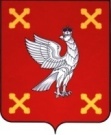 ПОСТАНОВЛЕНИЕот  10.12.2020  № 747-пг. ШуяОб утверждении Стандарта «Планирование проверок, ревизий и обследований при осуществлении внутреннего муниципального финансового контроля отделом муниципального контроля администрации Шуйского муниципального района»Руководствуясь статьей 15 Федерального закона от 06.10.2003 № 131-ФЗ «Об общих принципах организации местного самоуправления в Российской Федерации», статьей 269.2 Бюджетного Кодекса Российской Федерации, статьей 99 Федерального закона от 05.04.2013 № 44-ФЗ «О контрактной системе в сфере закупок товаров, работ, услуг для обеспечения государственных и муниципальных нужд», постановлением Правительства Российской Федерации от 06.02.2020 № 208 «Об утверждении федерального стандарта внутреннего государственного (муниципального) финансового контроля «Планирование проверок, ревизий и обследований», Уставом Шуйского муниципального района, Администрация Шуйского муниципального района постановляет:1. Утвердить Стандарт «Планирование проверок, ревизий и обследований при осуществлении внутреннего муниципального финансового контроля отделом муниципального контроля администрации Шуйского муниципального района» (приложение).2.  Контроль за выполнением постановления возложить на заместителя главы администрации Морозова А.А.3. Постановление вступает в силу после его официального опубликования.Глава Шуйского муниципального района                                С. А. БабановПриложениек постановлению АдминистрацииШуйского муниципального районаот 10.12.2020 № 747-пСтандарт «Планирование проверок, ревизий и обследований при осуществлении внутреннего муниципального финансового контроля отделом муниципального контроля администрации Шуйского муниципального района»1. Общие положенияСтандарт «Планирование проверок, ревизий и обследований при осуществлении внутреннего муниципального финансового контроля отделом муниципального контроля администрации Шуйского муниципального района» (далее - стандарт) разработан в целях установления требований к планированию проверок, ревизий и обследований, осуществляемых в соответствии с бюджетным законодательством Российской Федерации и иными правовыми актами, регулирующими бюджетные правоотношения, отделом муниципального контроля администрации Шуйского муниципального района (далее соответственно - орган контроля, контрольные мероприятия).Орган контроля формирует документ, устанавливающий на очередной финансовый год перечень и сроки выполнения органом контроля контрольных мероприятий (далее - план контрольных мероприятий). План контрольных мероприятий утверждается Главой Шуйского муниципального района на очередной финансовый год не позднее 20 декабря текущего года и содержит следующую информацию:темы контрольных мероприятий;наименование, ИНН, юридический адрес объекта внутреннего муниципального финансового контроля (далее - объект контроля) либо групп объектов контроля по каждому контрольному мероприятию;цель и основание проведения контрольного мероприятия;проверяемый период;период (дата) начала проведения контрольных мероприятий.В утвержденный план контрольных мероприятий могут вноситься изменения в случаях невозможности проведения плановых контрольных мероприятий в связи:наступления обстоятельств непреодолимой силы (чрезвычайных и непредотвратимых при наступивших условиях обстоятельств);недостаточностью временных и (или) трудовых ресурсов при необходимости проведения внеплановых контрольных мероприятий;внесением изменений в законодательные и иные нормативно-правовые акты Российской Федерации, субъектов Российской Федерации и органов местного самоуправления;выявлением в ходе подготовки контрольного мероприятия существенных обстоятельств (необходимость изменения: темы контрольного мероприятия, данных об объектах контроля, перечня объектов контроля (включения и (или) исключения и (или) уточнения, в том числе дополнительных объектов контроля), сроков проведения контрольных мероприятий, проверяемого периода, должностных лиц органа контроля, ответственных за проведение контрольного мероприятия);реорганизацией, ликвидацией объектов контроля.План, а также вносимые в него изменения, должны быть размещены не позднее пяти рабочих дней со дня их утверждения в единой информационной системе с учетом требований части 2 статьи 112 Закона о контрактной системе, а также на официальном сайте Шуйского муниципального района в сети Интернет.По решению руководителя органа контроля в плане контрольных мероприятий указываются сведения о должностных лицах или структурных подразделениях органа контроля, ответственных за проведение контрольного мероприятия.На стадии формирования плана контрольных мероприятий составляется проект плана контрольных мероприятий с применением риск-ориентированного подхода, выражающегося в необходимости проведения контрольного мероприятия в очередном финансовом году на основании идентификации принадлежности объекта контроля и (или) направления его финансово-хозяйственной деятельности (далее - предмет контроля) к предусмотренным пунктом 17 стандарта категориям риска.Под риском понимается степень возможности наступления события, негативно влияющего на деятельность объекта контроля в финансово-бюджетной сфере и результаты указанной деятельности, а также на законность, эффективность и целевой характер использования средств бюджета (средств, полученных из бюджета).2. Планирование контрольных мероприятийПланирование контрольных мероприятий включает следующие этапы:1) формирование исходных данных для составления проекта плана контрольных мероприятий;2) составление проекта плана контрольных мероприятий;3) утверждение плана контрольных мероприятий.Формирование исходных данных для составления проекта плана контрольных мероприятий включает:1) сбор и анализ информации об объектах контроля;2) определение объектов контроля и тем контрольных мероприятий, включаемых в проект плана контрольных мероприятий;3) определение предельного количества контрольных мероприятий в проекте плана контрольных мероприятий с учетом возможностей органа контроля на очередной финансовый год.Сбор и анализ информации об объектах контроля осуществляется автоматизированным (при наличии технической возможности) и (или) ручным способом. При автоматизированном способе сбор и анализ информации об объектах контроля осуществляется в электронном виде с использованием прикладного программного обеспечения, предусматривающего в том числе автоматизированную проверку данных на непревышение заданным показателям (параметрам), автоматизированную сверку данных, расчет коэффициентов, сопоставление табличных данных и форм отчетности. При ручном способе сбор и анализ информации об объектах контроля осуществляется путем изучения должностным лицом органа контроля документов на бумажном носителе.Информация об объектах контроля, в том числе информация из информационных систем, владельцами или операторами которых являются Федеральное казначейство, Министерство финансов Российской Федерации, иные государственные и муниципальные органы, должна позволять определить по каждому объекту контроля и предмету контроля значение критерия «вероятность допущения нарушения» (далее - критерий «вероятность») и значение критерия «существенность последствий нарушения» (далее - критерий «существенность»).При определении значения критерия «вероятность» используется следующая информация:1) значения показателей качества финансового менеджмента объекта контроля, определяемые с учетом результатов проведения мониторинга качества финансового менеджмента в порядке, принятом в целях реализации положений статьи 160.2-1 Бюджетного кодекса Российской Федерации;2) наличие (отсутствие) в проверяемом периоде значительных изменений в деятельности объекта контроля, в том числе в его организационной структуре (изменение типа учреждения, реорганизация юридического лица (слияние, присоединение, разделение, выделение, преобразование), создание (ликвидация) обособленных структурных подразделений, изменение состава видов деятельности (полномочий), в том числе закрепление новых видов оказываемых услуг и выполняемых работ);3) наличие (отсутствие) нарушений, выявленных по результатам ранее проведенных органом контроля и иными уполномоченными органами контрольных мероприятий в отношении объекта контроля;4) полнота исполнения объектом контроля представлений, предписаний об устранении объектом контроля нарушений и недостатков, выявленных по результатам ранее проведенных контрольных мероприятий;5) наличие (отсутствие) в отношении объекта контроля обращений (жалоб) граждан, объединений граждан, юридических лиц, поступивших в органы контроля;При определении значения критерия «существенность» используется следующая информация:1) объемы финансового обеспечения деятельности объекта контроля или выполнения мероприятий (мер муниципальной поддержки) за счет средств бюджета и (или) средств, предоставленных из бюджета, в проверяемые отчетные периоды;2) величина объема принятых обязательств объекта контроля и (или) его соотношения к объему финансового обеспечения деятельности объекта контроля;3) осуществление объектом контроля закупок товаров, работ, услуг для обеспечения муниципальных нужд, соответствующих следующим параметрам:а) осуществление закупки товаров, работ, услуг для обеспечения муниципальных нужд у единственного поставщика по причине несостоявшейся конкурентной процедуры или на основании пунктов 2 и 9 части 1 статьи 93 Федерального закона «О контрактной системе в сфере закупок товаров, работ, услуг для обеспечения государственных и муниципальных нужд»;б) наличие условия об исполнении контракта по этапам;в) наличие условия о выплате аванса;г) заключение контракта по результатам повторной закупки при условии расторжения первоначального контракта по соглашению сторон;4) объем финансовых средств, предусмотренных на осуществление закупок в текущем (финансовом) году;5) длительность периода, прошедшего с момента проведения идентичного контрольного мероприятия органом контроля (контрольным органом);6) информация, полученная от Главы Шуйского муниципального района, председателя Совета Шуйского муниципального района, главных распорядителей бюджетных средств, иных органов и организаций, а также выявленная по результатам анализа данных информационных систем информация об имеющихся признаках нарушений законодательства.Каждому из оцениваемых объектов контроля присваивается итоговый балл, равный арифметической сумме значений параметров отбора при подготовке органом контроля проекта плана контрольных мероприятий на очередной финансовый год, в соответствии с приложением №1 к настоящему стандарту (далее - итоговый балл).Итоговый балл рассчитывается на дату составления проекта плана контрольных мероприятий.На основании анализа рисков - сочетания критерия «вероятность» и критерия «существенность» и определения их значения по шкале оценок каждому объекту контроля присваивается одна из следующих категорий риска:высокий риск - если значение критерия «существенность» и значение критерия «вероятность» определяется по шкале оценок более 70 баллов;средний риск - если значение критерия «существенность» и значение критерия «вероятность» определяются по шкале оценок от 45 до 70 баллов;низкий риск - если значение критерия «существенность» и значение критерия «вероятность» определяются по шкале оценок менее 45 баллов (Приложение №2 к стандарту).В случае если объекты контроля имеют одинаковые значения критерия «вероятность» и критерия «существенность», приоритетным к включению в план контрольных мероприятий является объект контроля, в отношении которого было проведено идентичное контрольное мероприятие, то есть контрольное мероприятие в отношении того же объекта контроля и темы контрольного мероприятия, с большей длительностью периода между проведением такого контрольного мероприятия и составлением проекта плана контрольных мероприятий.Из каждой категории риска, сформированной в соответствии с пунктами 13-17 стандарта, в план контрольных мероприятий отбираются объекты контроля в количестве с применением следующего подхода:из категории «Высокий риск» - 30 % объектов контроля начиная с первого места;из категории «Средний риск» - 10 % объектов контроля начиная с первого места;из категории «Низкий риск» - 5 % объектов контроля начиная с первого места.К типовым темам плановых контрольных мероприятий относятся:1) проверка осуществления расходов на обеспечение выполнения функций казенного учреждения (органа местного самоуправления) и их отражения в бюджетном учете и отчетности;2) проверка осуществления расходов бюджета публично-правового образования на реализацию мероприятий муниципальной программы (подпрограммы, целевой программы);3) проверка предоставления и (или) использования субсидий, предоставленных из бюджета публично-правового образования бюджетным (автономным) учреждениям, и их отражения в бухгалтерском учете и бухгалтерской (финансовой) отчетности;4) проверка предоставления субсидий юридическим лицам (за исключением субсидий муниципальным учреждениям), индивидуальным предпринимателям, физическим лицам, а также физическим лицам - производителям товаров, работ, услуг и (или) соблюдения условий соглашений (договоров) об их предоставлении;5) проверка соблюдения целей, порядка и условий предоставления межбюджетной субсидии или субвенции либо иного межбюджетного трансферта, имеющего целевое назначение;6) проверка предоставления и использования средств, предоставленных в виде взноса в уставный капитал юридических лиц;7) проверка соблюдения законодательства Российской Федерации и иных правовых актов о контрактной системе в сфере закупок товаров, работ, услуг для обеспечения государственных и муниципальных нужд в отношении отдельных закупок для обеспечения муниципальных нужд;8) проверка достоверности отчета о реализации муниципальной программы, отчета об исполнении муниципального задания или отчета о достижении показателей результативности;9) проверка (ревизия) финансово-хозяйственной деятельности объекта контроля.При составлении проекта плана контрольных мероприятий в рамках одного контрольного мероприятия может быть использовано несколько типовых тем плановых контрольных мероприятий, указанных в пункте 20 стандарта и в ведомственном стандарте органа контроля.Определение предельного количества контрольных мероприятий в проекте плана контрольных мероприятий осуществляется на основании следующих факторов:1) обеспеченность органа контроля кадровыми, материально-техническими и финансовыми ресурсами в очередном финансовом году;2) выделение резерва временных и трудовых ресурсов для проведения внеплановых контрольных мероприятий. Резерв временных и трудовых ресурсов для выполнения внеплановых контрольных мероприятий определяется на основании данных о внеплановых контрольных мероприятиях, осуществленных в годы, предшествующие году составления проекта плана контрольной деятельности (1 - 2 года).При определении количества контрольных мероприятий, включаемых в проект плана контрольных мероприятий, составляемый с применением риск-ориентированного подхода, учитывается необходимость безусловного и первоочередного включения в проект плана контрольных мероприятий объектов контроля на основании поручений Главы Шуйского муниципального района, председателя Совета Шуйского муниципального района, глав городского и сельских поселений, правоохранительных и (или) иных государственных органов. Контрольные мероприятия на основании обращений (поручений) иных органов и организаций включаются в проект плана контрольных мероприятий, составляемый с применением риск-ориентированного подхода, при наличии в указанных обращениях (поручениях) обоснования необходимости проведения соответствующих контрольных мероприятий.Параметры отбора при подготовке органом контроля проекта плана контрольных мероприятий на очередной финансовый годОпределение группы рискаПриложение №1к Стандарту «Планирование проверок, ревизий и обследований при осуществлении внутреннего муниципального финансового контроля отделом муниципального контроля администрации Шуйского муниципального района»№ п/пНаименование параметра отбораЗначениеКритерий «Вероятность»1.Значение показателей качества финансового менеджмента объекта контроля, определяемые с учетом результатов проведения мониторинга качества финансового менеджмента:1.от 90% до 100%01.от 85% до 90 %51.от 80% до 85%101.менее 80% 152.Наличие (отсутствие) в проверяемом периоде значительных изменений в деятельности объекта контроля, в том числе в его организационной структуре (изменение типа учреждения, реорганизация юридического лица (слияние, присоединение, разделение, выделение, преобразование), создание (ликвидация) обособленных структурных подразделений, изменение состава видов деятельности (полномочий), в том числе закрепление новых видов оказываемых услуг и выполняемых работ):2.отсутствие изменений в деятельности объекта контроля02.наличие изменений в деятельности контроля53.Наличие (отсутствие) нарушений, выявленных по результатам ранее проведенных органом контроля и иными уполномоченными органами контрольных мероприятий в отношении объекта контроля:3.1.Объем нарушений, выявленных у объекта контроля:3.1.до 10 000,00 рублей03.1.от 10 000,00 до 50 000,00 рублей53.1.от 50 000,00 до 100 000,00 рублей103.1.свыше 100 000,00 рублей 153.2.Объем нарушений, выявленных у объекта контроля при использовании муниципального имущества, ведении бухгалтерского (бюджетного) учета и составления отчетности:до 10 000,00 рублей0от 10 000,00 до 50 000,00 рублей5от 50 000,00 до 100 000,00 рублей10свыше 100 000,00 рублей 153.3.Количество случаев нарушений, выявленных по результатам ранее проведенных органом контроля контрольных мероприятий:3.3.до 3-х случаев03.3.от 3-х до 5-ти случаев53.3.от 10 до 15 случаев103.3.свыше 15 случаев154.Полнота исполнения объектом контроля представлений, предписаний об устранении объектом контроля нарушений и недостатков, выявленных по результатам ранее проведенных контрольных мероприятий:4.представление, предписание, выданное органом контроля, исполнено объектом контроля в полном объеме04.представление, предписание, выданное органом контроля, исполнено объектом контроля не в полном объеме, либо не исполнено55.Наличие (отсутствие) в отношении объекта контроля обращений (жалоб) граждан, объединений граждан, юридических лиц, поступивших в органы контроля;5.обращения (жалобы) отсутствуют05.обращения (жалобы) имеются5Критерий «Существенность»1.Объемы финансового обеспечения деятельности объекта контроля или выполнения мероприятий (мер муниципальной поддержки) за счет средств бюджета и (или) средств, предоставленных из бюджета, в проверяемые отчетные периоды:1.до 1 000 000,00 рублей01.от 1 000 000,00 до 5 000 000,00 рублей51.от 5 000 000,00 до 10 000 000,00 рублей101.свыше 10 000 000,00 рублей152.Величина объема принятых обязательств объекта контроля и (или) его соотношения к объему финансового обеспечения деятельности объекта контроля:2.соответствует02.не соответствует53.Осуществление объектом контроля закупок товаров, работ, услуг для обеспечения муниципальных нужд, соответствующих следующим параметрам:3.1.Осуществление закупки товаров, работ, услуг для обеспечения муниципальных нужд у единственного поставщика по причине несостоявшейся конкурентной процедуры или на основании пунктов 2 и 9 части 1 статьи 93 Федерального закона «О контрактной системе в сфере закупок товаров, работ, услуг для обеспечения государственных и муниципальных нужд»;3.1.имеется53.1.не имеется03.2.Наличие условия об исполнении контракта по этапам;3.2.имеется53.2.не имеется03.3.Наличие условия о выплате аванса3.3.имеется53.3.не имеется03.4.Заключение контракта по результатам повторной закупки при условии расторжения первоначального контракта по соглашению сторон3.4.имеется53.4.не имеется04.Объем финансовых средств, предусмотренных на осуществление закупок в текущем (финансовом) году:4.до 2 000 000,00 рублей04.от 2 000 000,00 до 6 000 000,00 рублей 54.от 6 000 000,00 до 10 000 000,00 рублей104.свыше 10 000 000,00 рублей 155.Длительность периода, прошедшего с момента проведения идентичного контрольного мероприятия органом контроля (контрольным органом)5.до 1 года05.от 1 года до 2 лет55.свыше 2-х лет106.Информация, полученная от Главы Шуйского муниципального района председателя Совета Шуйского муниципального района, главных распорядителей бюджетных средств, иных органов и организаций, а также выявленная по результатам анализа данных информационных систем информация об имеющихся признаках нарушений законодательства:6.поручение Главы Шуйского муниципального района, председателя Совета Шуйского муниципального района, главных распорядителей бюджетных средств, иных органов и организаций56.информация, выявленная по результатам анализа данных информационных систем об имеющихся признаках нарушений законодательства5Приложение №2к Стандарту «Планирование проверок, ревизий и обследований при осуществлении внутреннего муниципального финансового контроля отделом муниципального контроля администрации Шуйского муниципального района»№ п/пГруппа рискаБаллыКритерий «Вероятность»1.Высокий рискболее 702.Средний рискот 45 до 703.Низкий рискменее 45Критерий «Существенность»1.Высокий рискболее 702.Средний рискот 45 до 703.Низкий рискменее 45